Действия населения при объявлении чрезвычайной пожарной опасности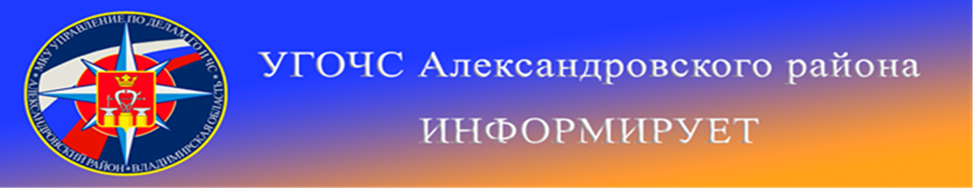 Пожарная опасность – это условия погоды, при которых весьма велика вероятность возгорания травы, торфяников и лесных массивов, а также легковоспламеняющихся материалов.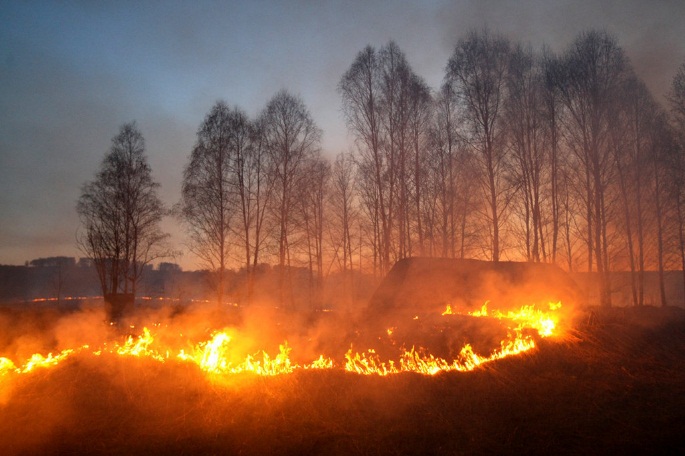 Существует 5 классов пожарной опасности:
1 класс – опасности нет;
2 класс – малая пожарная опасность;
3 класс – средняя пожарная опасность;
4 класс – высокая пожарная опасность;
5 класс – чрезвычайная пожарная опасность.Помните!Высокая бытовая культура, дисциплинированность, аккуратность, осторожное обращение с огнем являются главными условиями предотвращения пожара и гарантией сбережения лесов от пожаров.Если объявлена чрезвычайная пожарная опасность:Соблюдаете элементарные правила пожарной безопасности.Не бросайте в лесу горящие спички, окурки, тлеющие тряпки.Не разводите костер в густых зарослях и хвойном молодняке, под низко свисающими кронами деревьев, рядом со складами древесины, торфа, в непосредственной близости от созревших сельхозкультур.Не оставляйте костер без присмотра, особенно в ветреную погоду.Не оставляйте костер горящим после покидания стоянки.Не оставляйте в лесу промасленные или пропитанные бензином, керосином или иным горючим веществом обтирочные материалы.Не заправляйте горючим топливный бак машины при работающем двигателе.Не оставляйте на освещенной солнцем поляне бутылки или осколки стекла, которые, фокусируя солнечные лучи, способны сработать как зажигательные линзы.Не выжигайте сухую траву на лесных полянах, в садах, на полях, под деревьями.Не разводите костры вблизи дачных построек.При посещении леса откажитесь от курения.Если Вы обнаружили возгорание в лесу:Не дайте пожару набрать силу и распространиться.Ликвидируйте очаг возгорания собственными силами.Тщательно осмотрите место горения и убедитесь, что не осталось очагов горения.В случае сильного возгорания сообщите о пожаре в органы лесной охраны, в местные органы власти или полицию и покиньте опасную зону.Если Вы попали в очаг пожара:Уходите от огня по диагонали от направления его распространения в сторону реки или дороги.Избегайте бурелома и скопления сухих деревьев.Напоминаем номера телефонов экстренных служб района:
112            (49244) 2-34-12